©МОУ Детский сад № 57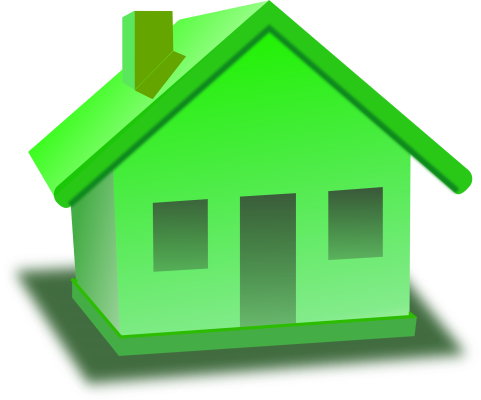 Авторы:Рогачева Светлана Владимировна, воспитательТитова Ксения Александровна, воспитательРыбинск2018Карта дидактического ресурса Цели:Образовательная: Формирование  умения копировать фигуру, использовать заливку цветом, выполнять действия со стрелкой.Развивающая: Развитие умения находить одинаковые картинки. Развитие памяти,  наблюдательности,  усидчивости.Воспитательная: Воспитание бережного отношения к технике.Возраст детей: 6 – 7 летВарианты:Вариант 1:Рассмотрите картинки, найдите одинаковые и обозначьте их кружками одного цвета (4 пары картинок, 2 круга красных, 2 круга желтых, 2 круга синих, 2 круга зеленых)Вариант 2: Рассмотрите  картинки, найдите одинаковые и обозначьте их кружками одного цвета, используя приём копирования фигуры и перетаскивания её  мышью. (4 пары картинок, 1круг красный, 1 круг желтый, 1 круг синий,1 круг зеленый)Вариант 3: Рассмотрите  картинки, найдите одинаковые и обозначьте их кружками одного цвета, используя вставку и заливку фигуры, перетаскивания  её мышью. (4 пары картинок)Вариант 4: Рассмотрите картинки, соедините одинаковые картинки стрелкой  с помощью приема вставки, перетаскивания и поворачивания мышью. (4 пары картинок)Вариант 1. 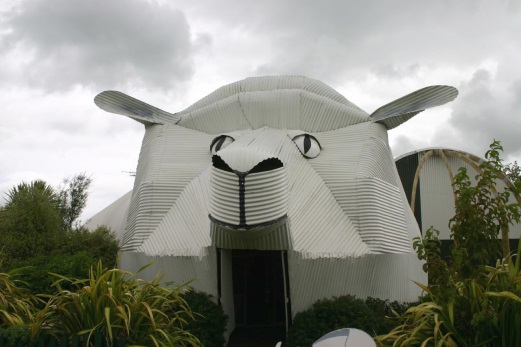 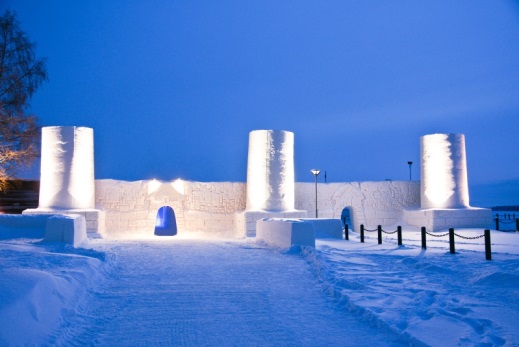 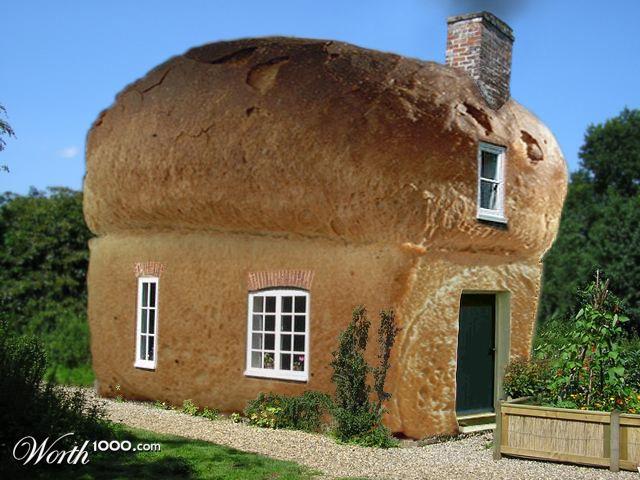 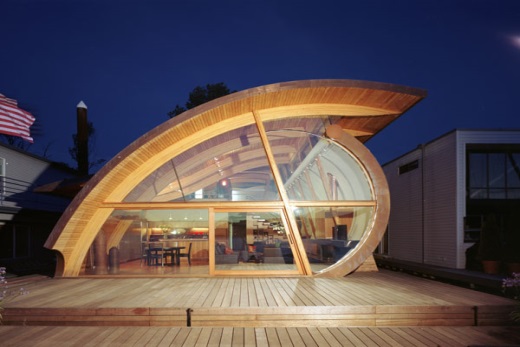 Вариант 2Вариант 3Вариант 4